* Voorwaarde tot het verkrijgen van registratie in een differentiatie is de registratie als internist door de RGS (Registratiecommissie Geneeskundig Specialismen). Zodra u geregistreerd bent als internist kunt u een GAIA account aanmaken en via dit account uw registratieaanvraag bij de NIV voor de differentiatie indienen.**Indien van toepassing* ESMO óf ASCO lidmaatschap verplicht** Om voor (her)registratie in de differentiatie in aanmerking te komen is het lidmaatschap van de NIV verplicht (besluit ALV 15-02-2000).Ondertekening AIOS/fellowVerklaring opleiderIk verklaar dat bovengenoemde collega - conform de daartoe gestelde opleidingseisen - kan worden ingeschreven in het door de Nederlandse Internisten Vereniging ingestelde register voor differentiaties.AlgemeenAlgemeenAlgemeenNaam(titel, voorletters, voornaam, tussenvoegsel, achternaam)M/VAdresPostcode + WoonplaatsTelefoonnummer(s)GeboortedatumE-mailadres privéBIG nummerZiekenhuisE-mailadres werkCurriculum VitaeCurriculum VitaeDatum, plaats artsexamenKliniek(en) en opleider(s) Interne GeneeskundeDatum inschrijving RGS als internist *Datum promotie, titel proefschrift, promotor**Opleidingskliniek(en) Medische OncologieOpleider Medische OncologieStartdatum opleiding Medische OncologieEinddatum opleiding Medische OncologieEventuele onderbrekingen en redenen:Aantal maanden opleiding Medische OncologieDubbelregistratie?Datum registratie tweede registratien.v.t. / ………………………Inhoud opleiding Medische OncologieInhoud opleiding Medische OncologieInhoud opleiding Medische OncologieInhoud opleiding Medische Oncologievan / totsoort stageextra toelichtingextra toelichting..-..-.. / ..-..-..Klinische stageInhoud:Poliklinische stageAantal dagdelen poli in deze periode:Kennismaking RadiotherapieVorm en Inhoud:Kennismaking Chirurgische OncologieVorm en Inhoud:Kennismaking Moleculaire BiologieVorm en Inhoud:Kennismaking PathologieVorm en InhoudVerdiepingsstage (indien van toepassing)Plaats/onderwerp:Voor de differentiatieVoor de differentiatieVoor de differentiatieWerkweek in uren (gemiddeld)urenPercentage tijd besteed aan differentiatie%Deelname aan lokale, regionale of landelijke multidisciplinaire tumorwerkgroepenDeelname aan lokale, regionale of landelijke multidisciplinaire tumorwerkgroepenDeelname aan lokale, regionale of landelijke multidisciplinaire tumorwerkgroepen- LokaalAantal en welke- RegionaalAantal en welke- LandelijkAantal en welkeDeelname aan kliniek- en polikliniekbesprekingenDeelname aan kliniek- en polikliniekbesprekingenDeelname aan kliniek- en polikliniekbesprekingen- KliniekFrequentie- PolikliniekFrequentieGeaccrediteerde (na)scholingenGeaccrediteerde (na)scholingenGeaccrediteerde (na)scholingenGeaccrediteerde (na)scholingenDatumOnderwerp/titelPlaatsAantal urenVerplichtNIV Internistendagen (1x in differentiatie)Internationaal congres (ESMO, ASCO, ASCO-GI, ASCO-GU of SABCS) Licht toe welke:Minimaal 8 dagen gevolgd van: NVMO-dagen Papendal, jNVMO onderwijs dagen, ‘therapie op maat’, ‘targeted therapy’, ‘basiscursis oncologie’Licht toe welke:BROK of GCP curus Licht toe welke:FacultatiefLidmaatschappen verenigingen in relatie tot differentiatieLidmaatschappen verenigingen in relatie tot differentiatieLidmaatschappen verenigingen in relatie tot differentiatieNederlandse Internisten Vereniging (NIV)ja / neeverplicht **Nederlandse Vereniging voor Medische Oncologie (NVMO)ja / neeverplichtEuropean Society for Medical Oncology (ESMO)ja / neeAdvies*American Society for Medical Oncology (ASCO)ja / neeAdvies*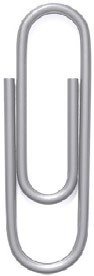 Bijlagen bijsluitenCV inclusief publicaties en (inter)nationale voordrachtenNaamDatumHandtekeningNaam opleiderKliniekSpecialismeDatumHandtekening